JELOVNIK SKOLSKE KUHINJE ZA RUJAN 2023. GODINEOD 05.09. DO 08.09.2023.UTORAK: hot dog i jogurtSRIJEDA: piletina u bijelom umaku, riža i kruhČETVRTAK: bolonjez, salata i kruhPETAK: grah i ječam s kobasicama i kruhOD 11.09. DO 15.09.2023.PONEDJELJAK: sendvič i čokoladno mlijekoUTORAK: juneći gulaš, tijesto, salata i kruhSRIJEDA: pileći rižoto s povrćem i kruhČETVRTAK: paštašuta, kruh i pudingPETAK: panirani riblji štapići, blitva i kruhOD 18.09. DO 22.09.2023.PONEDJELJAK: dukatela mliječni namaz, kruh, čaj i voćeUTORAK: teleći rižoto s povrćemSRIJEDA: mesne okruglice, pire krumpir i kruhČETVRTAK: pečeni zabatak s mlincima i kruhPETAK: grah i ječam s povrćem i slaninom i kruhOD 25.09. DO 29.09.2023.PONEDJELJAK: hot dog i ledeni čajUTORAK: pohano bijelo meso, blitva i kruhSRIJEDA: teleći saft s tijestom i kruhČETVRTAK: đuveđ s rižom, kruh i voćni jogurtPETAK: pohani oslić, špinat s krumpirom i kruhNAPOMENA: MOGUĆE SU PROMJENE JELOVNIKA TIJEKOM MJESECA.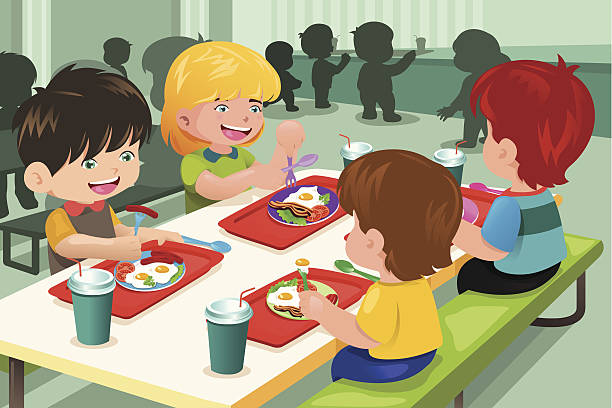 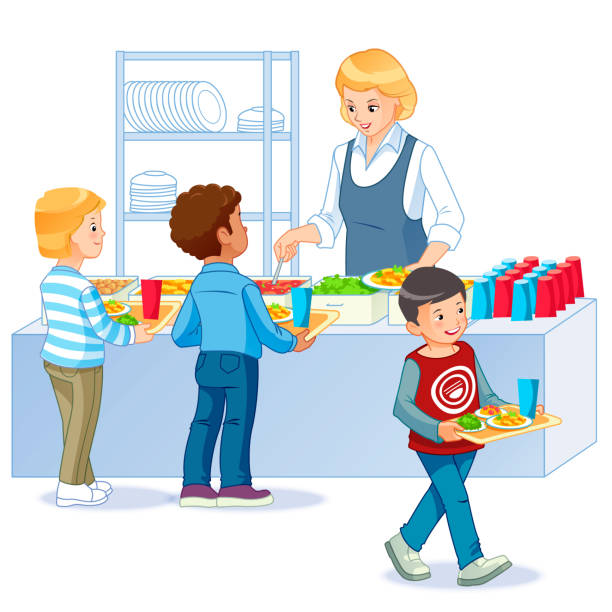 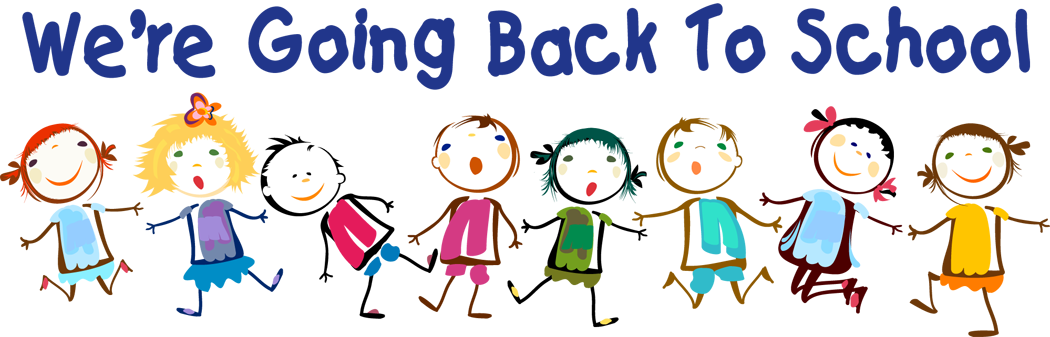 